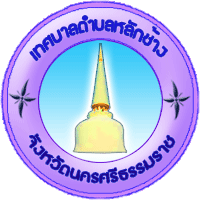      แบบรายงานผลการปฏิบัติงานประจำวันวัน/เดือน/ปี.....................................................รายการที่ปฏิบัติ.............................................................................................................................................................................................................................................................................................................................................................................................................................................................................................................................................................................................................................................................................................................................................................................................................................................................................................................................................................................................................................................................................................................................................................................................................................................................................................................................................................................................................                                    ผู้รับรอง(ระดับหัวหน้าสำนัก/ผู้อำนวยการกอง)                     ผู้รับรอง(ปลัดเทศบาล)          (                                             )                                        ตำแหน่ง................................................................                           วันที่.......................................................................                                              ( นายสุนทร  เสถียรขจรกุล )ตำแหน่ง                 ปลัดเทศบาลวันที่ .........................................................................